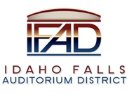 Board of Directors Business MeetingTuesday, September 27, 2022, 7:00 a.m.Location:  Idaho Falls Auditorium District Office/Zoom Videoconferencehttps://us06web.zoom.us/j/87311836573467 Constitution Way, Idaho Falls, Idaho 83402AgendaAction Item - Call to Order Action Item – Accept Agenda Action Item - Accept the Consent Agenda Meeting Minutes – 9-23-22 Review of Payables/FinancialsDiscussion Item –Public Comment (Any member of the public is welcome to take three minutes and share concerns or questions with the Board).Discussion Item –Receive a construction schedule update from Mike Clements of Bateman Hall and Ken Wheadon of CRSA.Action Item – Approve third amendment of the Centennial Management contract that amends the contact to incorporate ICRMP language into the agreement.Discussion Item - Receive a Pre-opening budget report update and a Pre-opening Fourth Quarter budget report from Erik Hudson.   Report and UpdatesDiscussion Item – Update from Erik Hudson and Kevin Bruder on Hero Arena at the Mountain America Center operations and pre-opening activity.Discussion Item – Update from Kevin Greene on Spudkings Hockey.  Discussion Item - Executive Director Report Fundraising/Cash Flow Update State Tax Commission Reports Construction Update/Change OrdersAction Items Discussion Item - Legal ReportTour of Hero Arena at Mountain America Center     Calendar and AnnouncementsUpcoming IFAD Meeting – Next Meeting on October 11, 2022Discussion Item - Announcements and Minor Questions Discussion Item - Agenda Items for October 11, 2022, meetingPosted on or before 7:00 a.m. on September 25, 2022